PAYMENT SCHEDULE August/September 2023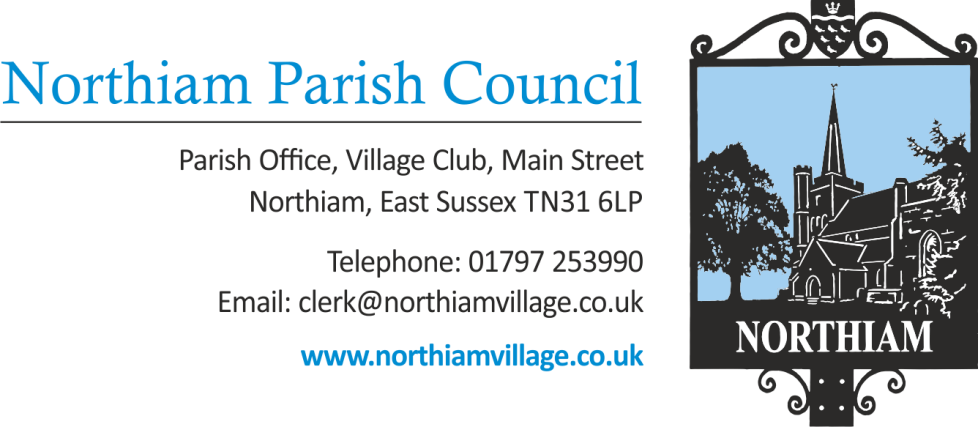 In accordance with Financial Regulation 5.2 this approved schedule has been ruled off and initialled by the Chair of the meetingSigned ……………………………………………………………………….. ChairDate…………………………………………………………………………….In accordance with Financial Regulation 5.6 and 6.4 this list of payments has been signed by two members of the Council and the ClerkSigned………………………………………………………………………… Councillor OneSigned………………………………………………………………………… Councillor TwoSigned…………………………………………………………………………. ClerkPayeeBudgetAmount GrossAmount NetVATMethodDescriptionJohn O’Conner Grass contract£1,082.50 £902.08£180.42BACSGrounds Maintenance AugustNetWise UKAdmin£396.00£330.00£66.00BACSWebsite hosting – 12 mthsSafeplay£4,874.40£4,062.00£812.40BACSRepairs & renewals in playgroundNVHTAdmin£26.00£26.00-BACSRoom Hire - JulyNVHTAdmin£26.00£26.00-BACSRoom Hire - AugustOakden Tree Care£2,805.00£2,337.50£467.50BACSTree SurveyGTA Civils£3,642.00£3,035.00£607.00BACSTransport ReportsG H LoweAdmin£131.63£131.63-BACSClerk support (April-Aug)BTAdmin£144.40£120.34£24.06DDTelephoneEDF£318.61BACSThe Village Club?EDF£168.99£161.42£7.57BACSThe Village Club?SSEAdmin£189.93£180.89£9.04DDParish Office